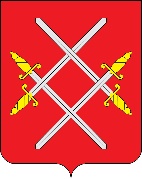 АДМИНИСТРАЦИЯ РУЗСКОГО ГОРОДСКОГО ОКРУГАМОСКОВСКОЙ ОБЛАСТИПОСТАНОВЛЕНИЕот ______________________ №_________Об утверждении Правил заключения в электронной форме и подписания усиленной квалифицированной электронной подписью лица, имеющего право действовать от имени соответственно уполномоченного органа, исполнителя муниципальных услуг в социальной сфере, соглашений о финансовом обеспечении (возмещении) затрат, связанных с оказанием муниципальных услуг в социальной сфере в соответствии с социальным сертификатом на получение муниципальной услуги в социальной сфере В соответствии с Федеральным законом от 29.12.2012 № 273-ФЗ «Об образовании в Российской Федерации», Федеральным законом от 13.07.2020 № 189-ФЗ «О государственном (муниципальном) социальном заказе на оказание государственных (муниципальных) услуг в социальной сфере», постановлением Правительства Российской Федерации от 31.03.2021 № 498 «Об утверждении правил заключения в электронной форме и подписания усиленной квалифицированной электронной подписью лица, имеющего право действовать от имени соответственно уполномоченного органа, исполнителя государственных услуг в социальной сфере, соглашений о финансовом обеспечении (возмещении) затрат, связанных с оказанием государственных услуг в социальной сфере в соответствии с социальным сертификатом на получение государственной услуги в социальной сфере, и соглашений об оказании государственных услуг в социальной сфере, заключенных по результатам конкурса на заключение соглашения об оказании государственных услуг в социальной сфере», постановлением Администрации Рузского городского округа от 22.02.2023 № 922 «Об организации оказания муниципальных услуг в социальной сфере при формировании муниципального социального заказа на оказание муниципальных услуг в социальной сфере (за исключением дополнительных предпрофессиональных программ в области искусств) на территории Рузского городского округа Московской области», руководствуясь Уставом Рузского городского округа Московской области, Администрация Рузского городского округа постановляет:1. Утвердить Правила заключения в электронной форме и подписания усиленной квалифицированной электронной подписью лица, имеющего право действовать от имени соответственно уполномоченного органа, исполнителя муниципальных услуг в социальной сфере, соглашений о финансовом обеспечении (возмещении) затрат, связанных с оказанием муниципальных услуг в социальной сфере в соответствии с социальным сертификатом на получение муниципальной услуги в социальной сфере (далее – Правила) (прилагается). 2.  Управлению образования Администрации Рузского городского округа Московской области руководствоваться Правилами при заключении соглашений о финансовом обеспечении (возмещении) затрат, связанных с оказанием муниципальных услуг в социальной сфере в соответствии с социальным сертификатом на получение муниципальной услуги в социальной сфере.3.  Настоящее постановление вступает в силу с момента подписания. 4. Опубликовать настоящее постановление в официальном периодическом печатном издании, распространяемом в Рузском городском округе, и разместить на официальном сайте Рузского городского округа Московской области в сети «Интернет». 5. Контроль за исполнением настоящего постановления возложить на Заместителя Главы Администрации Рузского городского округа Волкову Е.С.Глава городского округа                            		           	  	  Н.Н. ПархоменкоПриложение к постановлению Администрации Рузского городского округа	      								от _______________ № ________ПРАВИЛА
заключения в электронной форме и подписания усиленной квалифицированной электронной подписью лица, имеющего право действовать от имени соответственно уполномоченного органа, исполнителя муниципальных услуг в социальной сфере, соглашений о финансовом обеспечении (возмещении) затрат, связанных с оказанием муниципальных услуг в социальной сфере в соответствии с социальным сертификатом на получение муниципальной услуги в социальной сфере1. Настоящие Правила устанавливают порядок заключения в электронной форме и подписания усиленной квалифицированной электронной подписью лица, имеющего право действовать от имени соответственно уполномоченного органа, исполнителя муниципальных услуг в социальной сфере, организация оказания которых отнесена к полномочиям Администрации Рузского городского округа Московской области (далее соответственно – исполнитель услуг, муниципальная услуга) соглашения о финансовом обеспечении (возмещении) затрат, связанных с оказанием муниципальной услуги в соответствии с социальным сертификатом на получение муниципальной услуги, в случае предоставления исполнителем услуг социального сертификата на получение муниципальной услуги в уполномоченный орган или без предоставления социального сертификата на получение муниципальной услуги в социальной сфере в соответствии с частью 12 статьи 20 Федерального закона от 13.07.2020 № 189-ФЗ «О государственном (муниципальном) социальном заказе на оказание государственных (муниципальных) услуг в социальной сфере» (далее соответственно – социальный сертификат, соглашение в соответствии с сертификатом).Под уполномоченным органом в целях настоящих Правил понимается Администрации Рузского городского округа Московской области в лице Управления образования, утверждающий муниципальный социальный заказ на оказание муниципальных услуг (далее – социальный заказ) и обеспечивающий предоставление муниципальной услуги потребителям в соответствии с показателями, характеризующими качество оказания муниципальной услуги и (или) объем оказания таких услуг и установленными социальным заказом.Под исполнителем услуг в целях настоящих Правил понимаются юридическое лицо (кроме муниципального учреждения, учрежденного Рузским городским округом Московской области) либо, если иное не установлено федеральными законами, индивидуальный предприниматель, оказывающие муниципальную услугу потребителям услуг на основании соглашения в соответствии с сертификатом, заключенного в соответствии с настоящими Правилами.Иные понятия, применяемые в настоящих Правилах, используются в значениях, указанных в Федеральном законе.2. Внесение изменений в соглашение в соответствии с сертификатом, а также его расторжение осуществляются посредством заключения дополнительных соглашений к такому соглашению (далее – дополнительные соглашения) в порядке и сроки, установленные пунктами 7 и 8 настоящих Правил соответственно. Взаимодействие уполномоченного органа и исполнителя услуг при заключении и подписании соглашения в соответствии с сертификатом, дополнительных соглашений осуществляется посредством созданной в соответствии с бюджетным законодательством Российской Федерации государственной интегрированной информационной системы управления общественными финансами «Электронный бюджет» (далее – информационная система) с использованием усиленных квалифицированных электронных подписей.3. Соглашение в соответствии с сертификатом и дополнительные соглашения формируются в виде электронного документа в информационной системе и подписываются усиленными квалифицированными электронными подписями лиц, имеющих право действовать от имени соответственно уполномоченного органа, исполнителя услуг.4. Соглашение в соответствии с сертификатом и дополнительные соглашения заключаются в соответствии с типовыми формами, утверждаемыми финансовым управлением Администрации Рузского городского округа Московской области.5. Проект соглашения в соответствии с сертификатом формируется уполномоченным органом в соответствии с пунктом 3 настоящих Правил для подписания юридическим лицом, индивидуальным предпринимателем, подавшим заявку на включение указанного лица в реестр исполнителей муниципальной услуги по социальному сертификату (далее – лицо, подавшее заявку), и заключается с лицом, подавшим заявку, после принятия уполномоченным органом в соответствии с пунктом 16 Положения о структуре реестра исполнителей государственных (муниципальных) услуг в социальной сфере в соответствии с социальным сертификатом на получение государственной (муниципальной) услуги в социальной сфере и порядке формирования информации, включаемой в такой реестр, утвержденного постановлением Правительства Российской Федерации от            13.02. 2021 № 183 «Об утверждении Положения о структуре реестра исполнителей государственных (муниципальных) услуг в социальной сфере в соответствии с социальным сертификатом на получение государственной (муниципальной) услуги в социальной сфере и порядке формирования информации, включаемой в такой реестр, а также Правил исключения исполнителя государственных (муниципальных) услуг в социальной сфере из реестра исполнителей государственных (муниципальных) услуг в социальной сфере в соответствии с социальным сертификатом на получение государственной (муниципальной) услуги в социальной сфере» (далее – Положение о структуре реестра исполнителей	услуг),  решения о формировании соответствующей информации, включаемой в реестр исполнителей муниципальной услуги. В сформированном в соответствии с настоящим пунктом проекте соглашения в соответствии с социальным сертификатом указываются следующие сведения:общие сведения об исполнителе услуг, наименование муниципальной услуги, условия (форма) оказания муниципальной услуги, показатели, характеризующие качество и (или) объем оказания муниципальной услуги,  значения нормативных затрат на оказание муниципальной услуги, предельные цены (тарифы) на оплату муниципальной услуги потребителем услуги в случае, если законодательством Российской Федерации предусмотрено ее оказание на частично платной основе, или порядок установления указанных цен (тарифов) сверх объема финансового обеспечения, предоставляемого в соответствии с Федеральным законом, которые формируются на основании сформированной в соответствии с Положением о структуре реестра исполнителей услуг, реестровой записи об исполнителе услуг (далее – реестровая запись);объем субсидии, предоставляемой исполнителю услуг в целях оплаты соглашения в соответствии с сертификатом, размер которой формируется уполномоченным органом в составе приложения к соглашению в соответствии с сертификатом как произведение значения нормативных затрат на оказание муниципальных услуг и объема оказания муниципальных услуг, подлежащих оказанию исполнителем услуг потребителям услуг, в соответствии с информацией, включенной в реестр потребителей услуг, формируемый в порядке, установленном постановлением Администрации Рузского городского округа Московской области (далее – реестр потребителей).6. Сведения, предусмотренные абзацем третьим пункта 5 настоящих Правил, формируются уполномоченным органом в составе приложения, указанного в абзаце третьем пункта 5 настоящих Правил, не позднее одного рабочего дня, следующего за днем внесения соответствующих сведений в реестр потребителей, с направлением уведомления исполнителю услуг о формировании указанных сведений посредством информационной системы.7. В течение 3 рабочих дней, следующих за днем формирования в соответствии с пунктом 5 настоящих Правил в информационной системе проекта соглашения в соответствии с сертификатом, лицо, подавшее заявку, подписывает проект такого соглашения усиленной квалифицированной электронной подписью лица, имеющего право действовать от имени юридического лица, индивидуального предпринимателя.8. Подписанный лицом, подавшим заявку, проект соглашения в соответствии с сертификатом направляется посредством информационной системы уполномоченному органу. В течение одного рабочего дня со дня, следующего за днем получения, подписанного лицом, подавшим заявку, проекта соглашения в соответствии с сертификатом, уполномоченный орган подписывает такой проект соглашения и направляет подписанное им соглашение в соответствии с сертификатом посредством информационной системы лицу, подавшему заявку.9. В случае наличия у лица, подавшего заявку разногласий по проекту соглашения в соответствии с сертификатом лицо, подавшее заявку, формирует в течение одного рабочего дня, следующего за днем размещения проекта соглашения в соответствии с сертификатом, в информационной системе возражения, которые размещаются не более чем один раз в информационной системе в отношении соответствующего проекта соглашения и которые содержат замечания к соответствующим положениям проекта соглашения в соответствии с сертификатом.10. В течение 3 рабочих дней, следующих за днем размещения лицом, подавшим заявку, в информационной системе в соответствии с пунктом 9 настоящих Правил возражений, уполномоченный орган рассматривает такие возражения и формирует в информационной системе протокол разногласий, подписанный усиленной квалифицированной электронной подписью лица, имеющего право действовать от имени уполномоченного органа, об учете содержащихся в возражениях замечаний лица, подавшего заявку, с приложением доработанного проекта соглашения в соответствии с сертификатом  или об отказе учесть возражения с обоснованием такого отказа с приложением проекта соглашения в соответствии с сертификатом.11. В случае наличия у исполнителя услуг разногласий по проекту дополнительного соглашения формирование исполнителем услуг возражений в отношении соответствующего проекта дополнительного соглашения и их рассмотрение уполномоченным органом осуществляются в порядке и сроки, которые установлены пунктами 9 и 10 настоящих Правил.12. В случае, предусмотренном пунктами 10 и 11 настоящих Правил, соглашение в соответствии с сертификатом (дополнительное соглашение в соответствии с сертификатом) заключается в порядке, установленном пунктами 7 и 8 настоящих Правил.